ИНФОРМАЦИЯ ДЛЯ НАСЕЛЕНИЯ.Администрация муниципального района Алексеевский Самарской области доводит до сведения граждан следующую информацию.По результатам социально – гигиенического мониторинга безопасности объектов окружающей среды, проведенному в августе 2018 года, было установлено, что качество воды пруда Гусиный Дол (расположен за территорией больницы) не соответствует гигиеническим нормативам по микробиологическим показателям. В целях недопущения осложнения эпидемиологической обстановки, Администрация муниципального района Алексеевский предупреждает население об опасности и не рекомендует посещение зон отдыха пруда Гусиный Дол с целью купания, поскольку это может привести к вспышкам вирусных инфекций и другим негативным последствиям.Не подвергаете себя опасности. Берегите свое здоровье.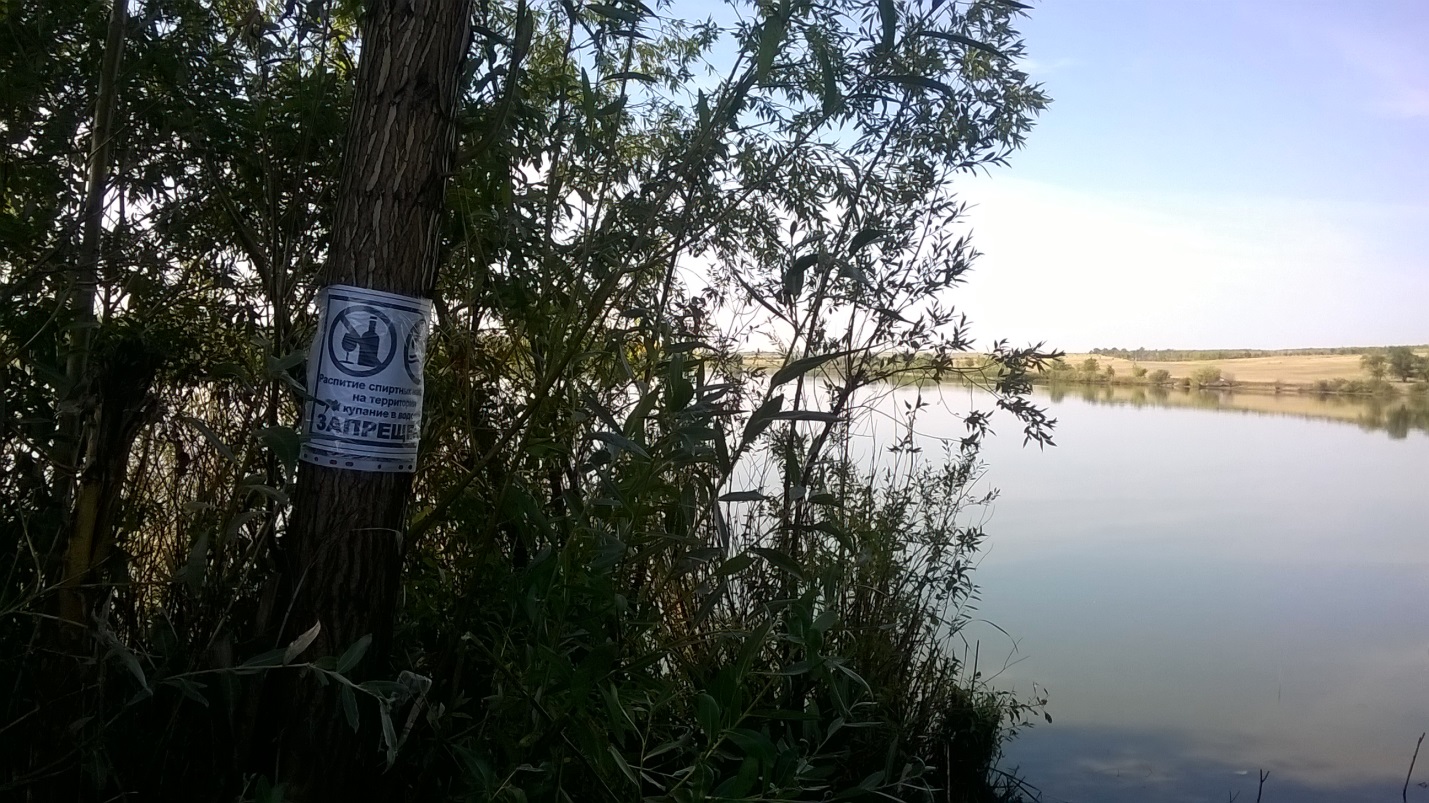 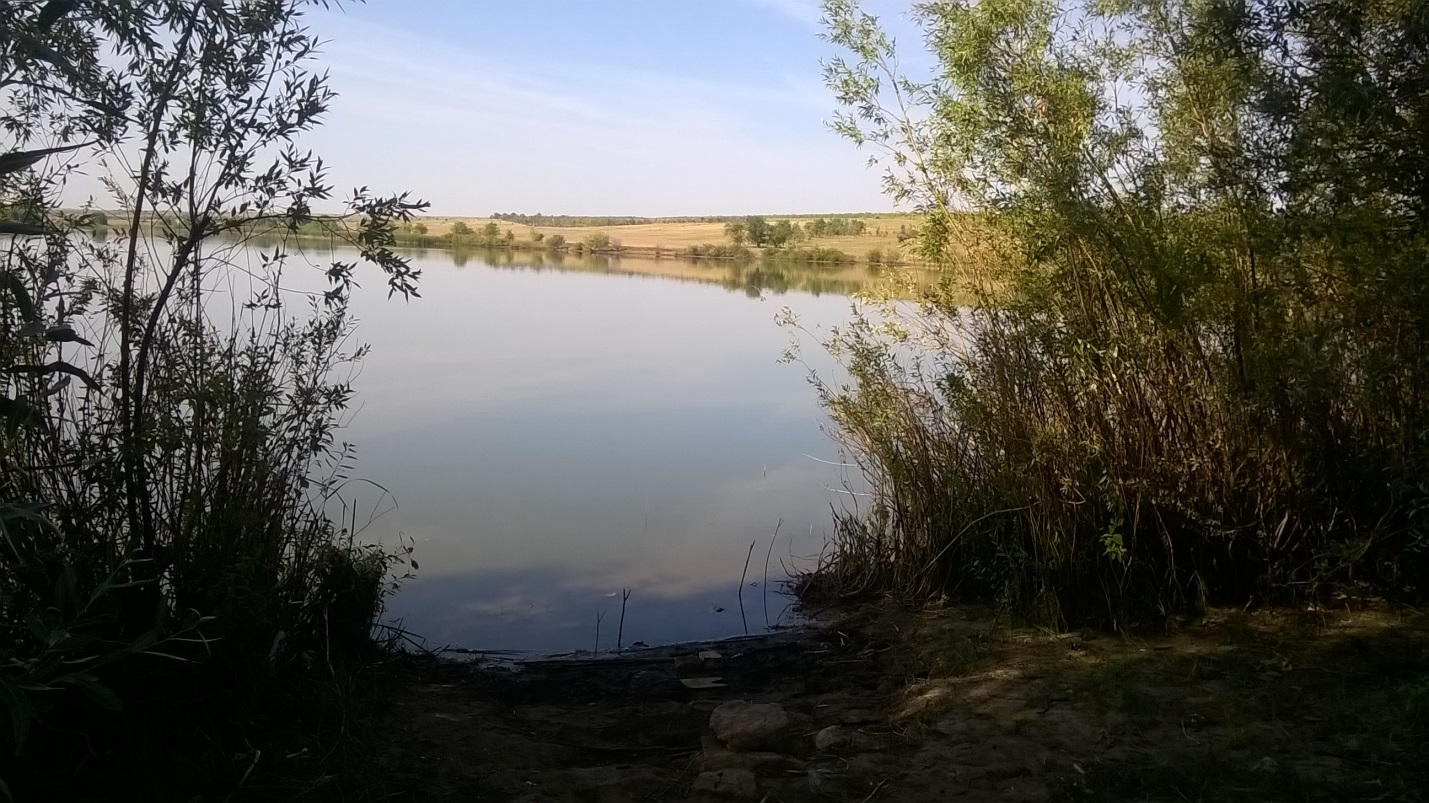 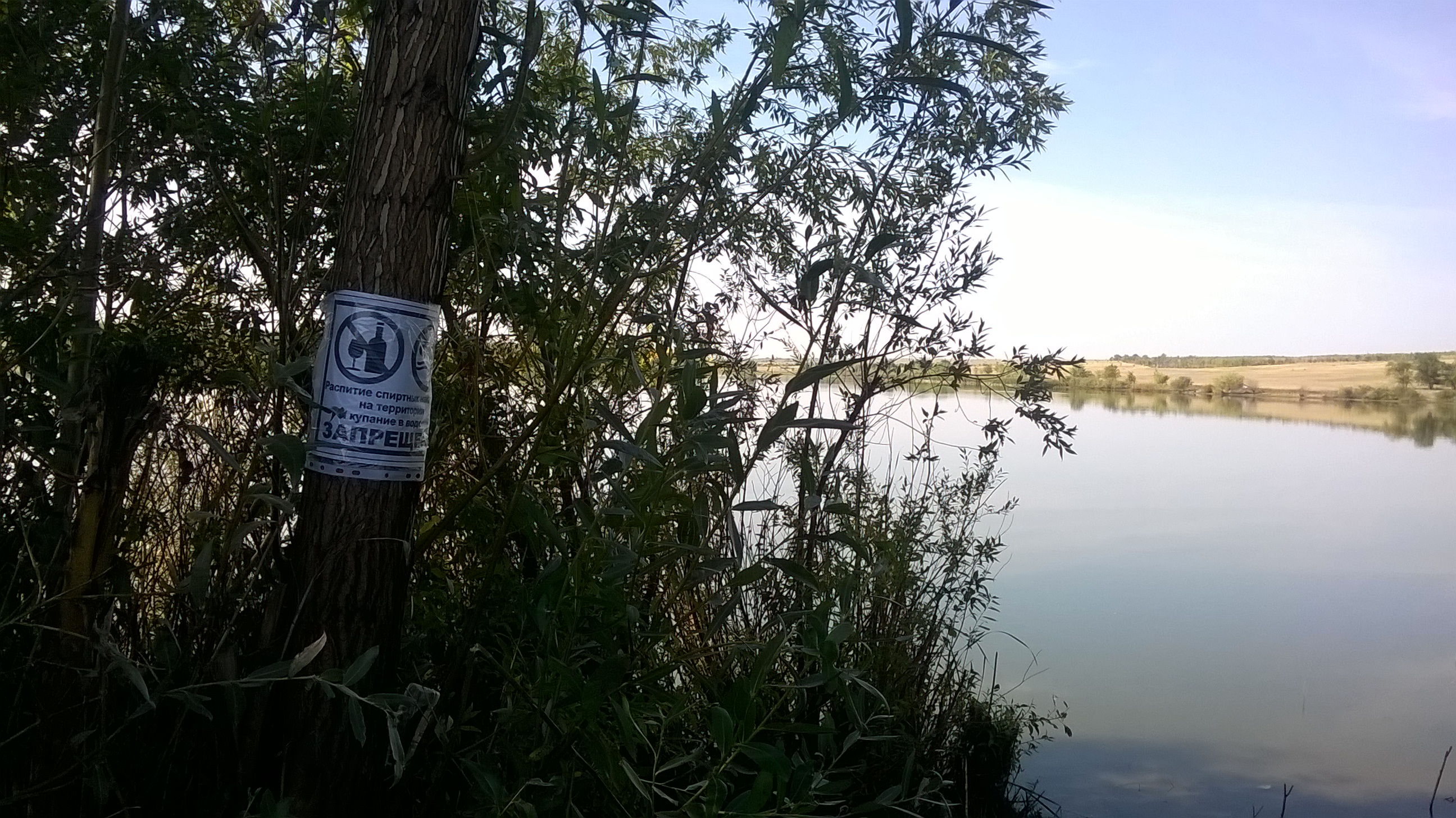 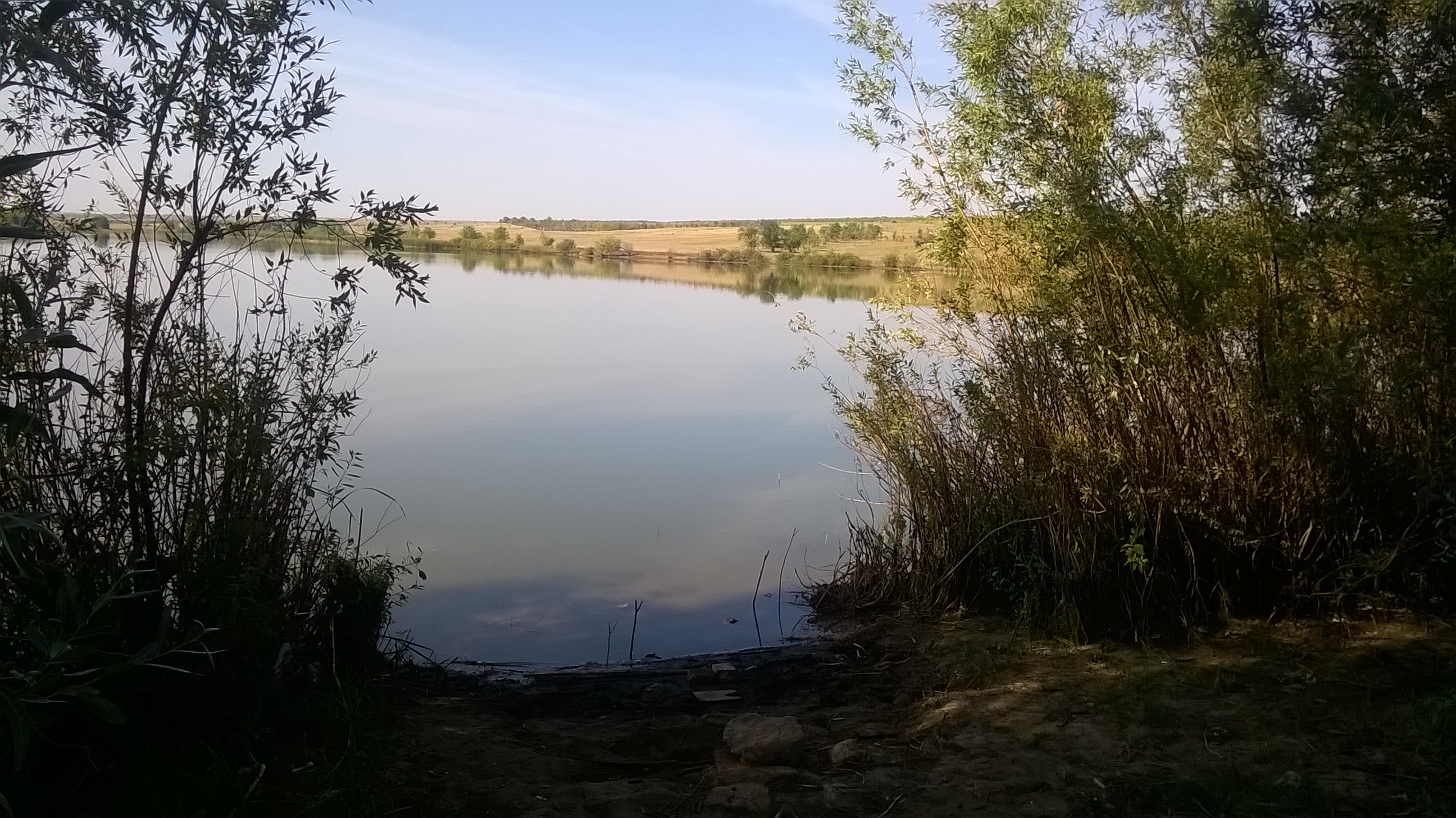 